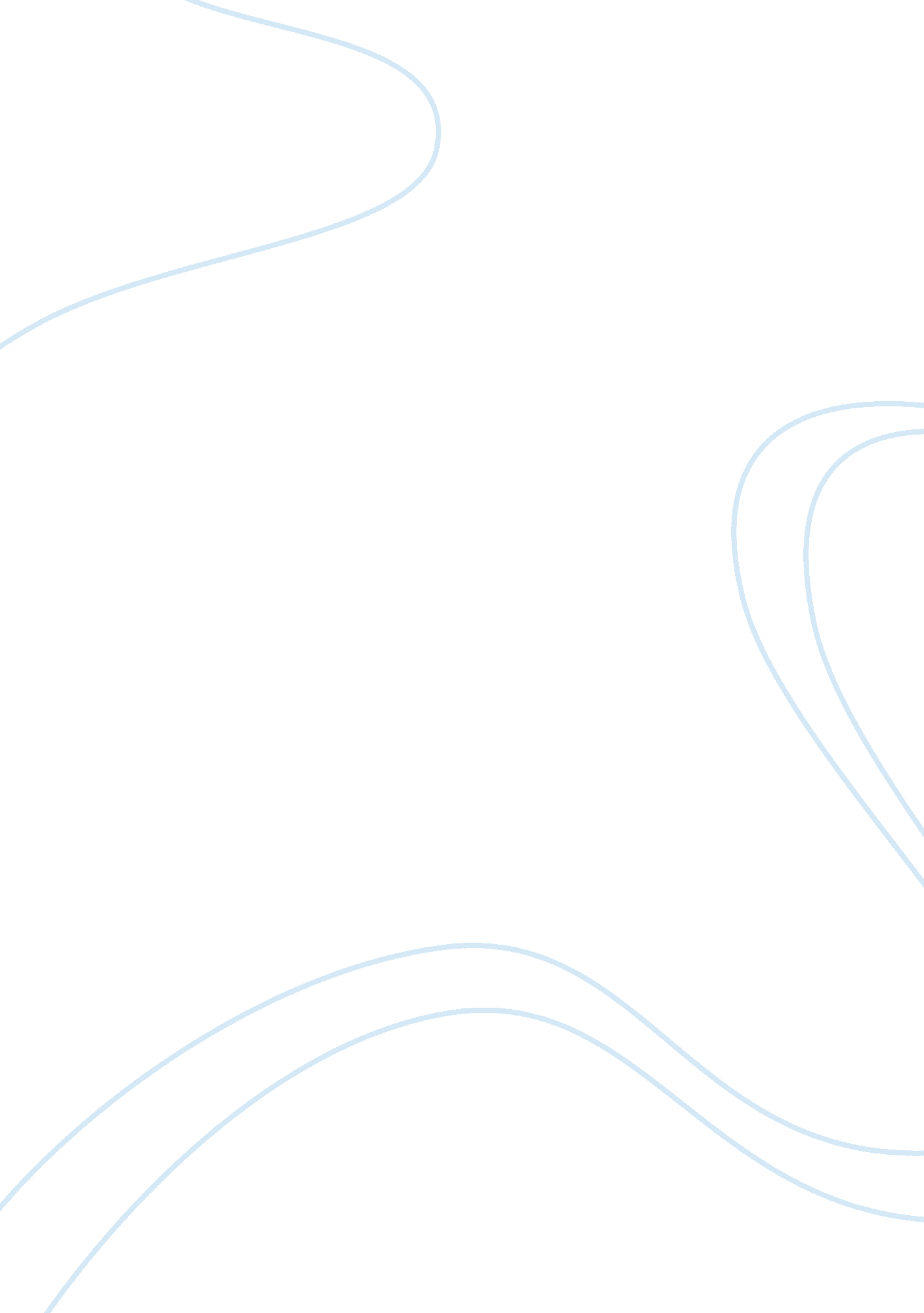 George fisher the first outsider ever to become ceo of kodak business essay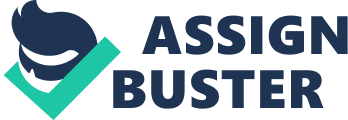 This instance survey purposes at depicting the function of George Fisher is the first foreigner of all time to go CEO of Kodak in 1993 in doing the company successful. It further includes his direction accomplishments, his dockets and his work methods. His selling program, the invention he has brought, the manner Kodak has changed its civilization. It identifies different managerial functions played by Fisher. It besides discusses the attempts he has made. Fisher 's all over part made the company successful. Identify and explicate Fisher 's activities harmonizing to the four maps of direction ; planning, forming, taking, and commanding. ( 20 Markss ) Planning is stipulating ends to be achieved and make up one's minding, in progress, the appropriate actions needed to accomplish those ends. In turning about Kodak, Fisher has identified countries that Kodak is enduring in viz. worsening net incomes, slow growing, heavy debt and a demoralised work force. From here, Fisher planned a scheme to get the better of the problem faced by Kodak. Here, Fisher has identified the jobs to be overcome which will be his ends. In add-on, Fisher besides gave a vision of the company to be a planetary digital imaging leader. Fisher besides spent clip to analyze, understand and analyse every portion of Kodak 's concern. He looked into the procedure of exposure coating, rival 's merchandise, Kodak 's dysfunctional civilization, non-performing concern, market enlargement, the stiff bureaucratism and public presentation wages. Fisher so put out aims and public presentation mark for sections by holding all the information available and analyzed. For case, to alter the dysfunctional civilization, he set tough ends and allow his directors make up one's mind how best to accomplish them. Fisher explored on available options to current procedure to increase Kodak 's public presentation. Forming Forming is based on set uping the activities of an endeavor in such a manner that they consistently contribute to the ends of that endeavor. Fisher prepared to run into his be aftering aim by first organizing and altering the dysfunctional civilization. Knowing on the importance and potency of digital imagination, he set up a new digital division composed of assorted digital resources that has been spread throughout the company. He has besides hired an executive from Digital Equipment Corporation to take it. Leading Leading is actuating workers enthusiasm to carry through a mark, by puting short and long term ends and to be able to present these ends to them. As a leader, Fisher has made himself more accessible than Kodak 's CEOs of the recent yesteryear to assist interrupt through the stiff bureaucratism and convey his message throughout the organisation He often visits the offices of research workers and has daily contact with employees to obtain information. Fisher negotiations with employees in the cafeteria where he has breakfast every forenoon. This gives him the ability to supply way to persons every bit good as within squads, sections, and divisions. He invites employees to direct him email messages and normally replies them within a twenty-four hours. He does non act as the top degree individual but as a lower degree individual and males himself accessible. In this manner, Fisher will so derive more trust in his employees which will, in bend, give the employees more motive to follow in their leaders footfalls. Compensation systems are being adjusted to honor those who are demoing a good public presentation. Controling Control is the procedure of monitoring activities to guarantee that they are being accomplished as planned and corrected without important divergences. Fisher frequently puts up a slide with a individual word: answerability in meetings, Fisher has set up realistic ends and expects his directors to get by up with them. He tracks their advancement in run intoing their ends and cheques to see whether they are run intoing the right standard. 517 words Question 2 Which of Mintzberg 's managerial functions are most important in Fisher 's activities? ( 10 Markss ) Fisher is playing three types of functions: Interpersonal functions Leader Fisher fosters a proper work atmosphere and motivates and develops subsidiaries. He has changeless day-to-day contact with employees by utilizing all available communicating tools. This gives him the ability to supply way to persons every bit good as within squads, sections, and divisions. He encourages employees to direct him email messages to inquire him inquiries and he normally answers them within a twenty-four hours. Fisher besides holds run intoing with them in order to steer his employees. Affair In the function of the affair, Fisher develops and maintains a web of external contacts to garner information. He has kept the work relationships with the foreigner to assist out transport his undertakings. It has webs of relationships with companies like International Business Machines ( IBM ) , Microsoft and Sprint. The company has several trade understandings with these companies. Informational functions Proctor Fisher gathers internal and external information relevant to the organisation. He tends to seek information from many beginnings about issues that can impact Kodak Company. These issues include worsening net incomes, slow growing, heavy debt and a demoralised work force. When he became the Chief executive officer of the company, these issues were predominating and impacting the company to a great extent. Decisional functions Entrepreneur Fisher believes in inventions and taking hazards. He designs and initiates alteration in the organisation. From photographic imagination, he plans to cover in digital imagination. He believes in replacing old techniques and following the new 1s. Disturbance Handler Fisher trades with unexpected events and operational dislocations when he took over Kodak. He has taken up the right determinations when the company was in atrocious status. Heavy loans, less net income, not motivated employees. These were the troubles being faced by Kodak. Fisher tried to work out all these jobs by prioritising them and so deciding them. Resource Allocator Fisher controls and authorizes the usage of organisational resources. He has hired an executive from Digital Equipment Corporation to be the unit caput of the new digital division, which comprises different digital resources. 345 words Question 3 Make you see Fisher as an effectual director or an effectual leader? ( 10 Markss ) As being the Chief Executive officer of Kodak, he is considered as an effectual director. Fisher has all three types of indispensable managerial accomplishments. Technical accomplishments Fisher has the ability to use expertness and execute a particular undertaking with proficiency. He knows the value of photographic concern in the extroverted old ages. He is good cognizant of the fact that this industry will boom a batch in the coming old ages. He conducts an 18 hours survey to see how to develop a better version of the engineering. He is utilizing his proficient accomplishments to crush the company 's rivals. He considers the company 's enlargement in international markets every bit good, from a seller point of position. He spends his clip daily in analyzing each section of the Kodak concern. Human accomplishments Fisherman can work good in cooperation with other people. He does non act like a top individual. He keeps himself updated about the latest issues and concerns. He likes to construct a relationship with his employees and juniors. He motivates them by giving first-class performing artists wagess. He encourages their suggestions and has maintained a decentralised civilization at the company. He holds meetings with them to steer his employees. Conceptual accomplishments Fisher besides has the ability to believe analytically and achieve integrative job resolution. Fisher has a long term end of altering the photographic engineering to a digital 1. He wants his company to be a universe category performing artist in digital imagination. He has set certain ends and expects his directors to accomplish them. His programs besides include taking the company out of problem. Fisher is concerned with such issues as the CEO 's are non that much concerned with. His attempts will bear in the fruit in the hereafter. But it might take a long clip. 296 words Entire words: 1237 words 